БАШҠОРТОСТАН РЕСПУБЛИКАҺЫ                                               РЕСПУБЛИка БАШКОРТОСТАН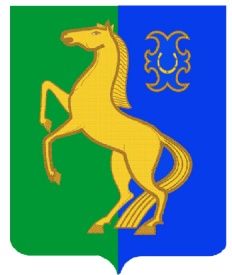         ЙƏРМƏКƏЙ районы                                                            Администрация сельского   муниципаль РАЙОНЫның                                                поселения  Нижнеулу-елгинскийтҮбəнге олойылfа АУЫЛ СОВЕТЫ                                   сельсовет МУНИЦИПАЛЬНОГО РАЙОНА     ауыл БИЛƏмƏҺе  хакимиƏте                                                     ЕРМЕКЕЕВСКий РАЙОН452196, Түбǝнге Олойылға, Йǝштǝр урамы,10                                          452196, с. Нижнеулу-Елга, ул. Молодежная,10    Тел. (34741) 2-53-15                                                                                    Тел. (34741) 2-53-15ҠАРАР                                         № 2                                 ПОСТАНОВЛЕНИЕ  «13» февраль 2013 й.                                                          «13» февраля 2013 г.         В соответствии с требованиями «Правил охраны линий и сооружений связи РФ», утвержденных Постановлением Правительства РФ от 9 июня 1995 г. № 578ПОСТАНОВЛЯЕТ:   1.       Запретить на территории сельского поселения Нижнеулу-Елгинский сельсовет самовольное производство строительных и земляных работ, связанных с раскопкой, перемещением грунта и др.
2.   При необходимости производства строительных и земляных работ, организации, а также частные лица обязаны получить письменное разрешение (ордер) на право выполнения этих работ у архитектора района.
3.    Строительные и земляные работы в пределах охранных зон линейно-кабельных сооружений связи ОАО «Башинформсвязь» производить только по согласованию и с вызовом представителей эксплуатирующей организации ООО «БашТелекомСервис» по адресу: г.Белебей, ул.Коммунистическая, 53                            тел.8(347)272-48-68,8-937-781-40-93.
4.    Категорически запретить движение автотранспорта, тракторов и механизмов по трассе линейно-кабельных сооружений связи без защитных устройств.
5.       Довести до сведения должностных лиц и всех граждан, что виновные в нарушении вышеуказанных Правил, могут быть привлечены к административной ответственности по ст.13.5 Кодекса Российской Федерации об административных правонарушениях, санкция которой предусматривает наложение административного штрафа.                                                                                                                           
          Кроме того, с лиц виновных в повреждении линий связи, взыскивается материальный ущерб, причиненный предприятию связи.                                           6.       Контроль над исполнением данного постановления оставляю за собой.        И.о.главы сельского поселения                                     В.В.Кожевников                                                                                                                                 